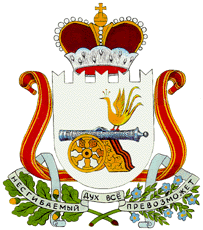 АДМИНИСТРАЦИЯ  ДОБРОМИНСКОГО  СЕЛЬСКОГО  ПОСЕЛЕНИЯ  ГЛИНКОВСКОГО  РАЙОНА   СМОЛЕНСКОЙ  ОБЛАСТИП О С Т А Н О В Л Е Н И Е от 29 марта  2019 г.   № 17В соответствии с требованиями ст.ст. 80, 81 и 82 Федерального закона Российской Федерации от 05.04.2013 № 44-ФЗ «О контрактной системе в сфере закупок товаров, работ, услуг для обеспечения государственных и муниципальных нужд», в целях оказания гуманитарной помощи либо ликвидации последствий чрезвычайных ситуаций природного или техногенного характера на территории Болтутинского сельского поселения Глинковского района Смоленской области, руководствуясь Уставом Доброминского сельского поселения Глинковского района Смоленской областиАдминистрация Доброминского сельского поселения Глинковского района Смоленской области  п о с т а н о в л я е т:1. Утвердить порядок проведения предварительного отбора участников закупки в целях оказания гуманитарной помощи либо ликвидации последствий чрезвычайных ситуаций природного или техногенного характера (Приложение № 1)2. Утвердить Положение о комиссии по определению объемов товаров, работ, услуг и их распределению необходимых для оказания гуманитарной помощи либо ликвидации последствий чрезвычайных ситуаций природного или техногенного характера на территории Доброминского сельского поселения Глинковского района Смоленской области (Приложение № 2).        3. Утвердить состав комиссии по определению объемов товаров, работ, услуг и их распределению необходимых для оказания гуманитарной помощи либо ликвидации последствий чрезвычайных ситуаций природного или техногенного характера на территории Доброминского сельского поселения Глинковского района Смоленской области (Приложение № 3).4. Настоящее постановление подлежит размещению на официальном сайте муниципального образования «Глинковский район» Смоленской области в разделе «Администрации поселений» (Доброминское сельское поселение).5. Контроль за исполнением настоящего постановления оставляю за собой.Глава муниципального образованияДоброминского сельского поселенияГлинковского района Смоленской области                            Л.В. Ларионова                                                                                                         Приложение №1к постановлению Администрации Доброминского сельского поселения Глинковского района Смоленской областиот 29.03.2019 г. № 17Порядок проведения предварительного отбора участников закупки в целях оказания гуманитарной помощи либо ликвидации последствий чрезвычайных ситуаций природного или техногенного характераНастоящий Порядок проведения предварительного отбора участников закупки в целях оказания гуманитарной помощи либо ликвидации последствий чрезвычайных ситуаций природного или техногенного характера разработан в соответствии с Федеральными законами от 21 декабря 1994 года N 68-ФЗ «О защите населения и территорий от чрезвычайных ситуаций природного и техногенного характера», от 5 апреля 2013 года N 44-ФЗ «О контрактной системе в сфере закупок товаров, работ, услуг для обеспечения государственных и муниципальных нужд», на основании распоряжения Правительства Российской Федерации от 30 сентября 2013 года N 1765-р, в целях оказания гуманитарной помощи либо ликвидации последствий чрезвычайных ситуаций природного или техногенного характера на территории Доброминского сельского поселения Глинковского района Смоленской области (далее чрезвычайные ситуации).Предварительный отбор участников закупки для оказания гуманитарной помощи либо ликвидации последствий чрезвычайных ситуаций природного или техногенного характера осуществляется Администрацией Доброминского сельского поселения Глинковского района Смоленской области.Формирование перечня поставщиков (исполнителей, подрядчиков)1.1. Администрация Доброминского сельского поселения Глинковского района Смоленской области (далее — Администрация) ежегодно проводит предварительный отбор участников закупки на поставку товаров, выполнение работ, оказание услуг в соответствии с Перечнем товаров, работ и услуг, необходимых для оказания гуманитарной помощи либо ликвидации последствий чрезвычайных ситуаций природного или техногенного характера (далее — Перечень).1.2. Предварительный отбор участников проводится Администрацией в соответствии с требованиями, установленными статьями 80, 81 Федерального закона от 5 апреля 2013 года N 44-ФЗ «О контрактной системе в сфере закупок товаров, работ, услуг для обеспечения государственных и муниципальных нужд» (далее — Закон).1.3. Результаты рассмотрения заявок на участие в предварительном отборе оформляются протоколом, который ведется единой комиссией, подписывается всеми присутствующими членами котировочной комиссии и в день истечения срока рассмотрения заявок на участие в предварительном отборе размещается заказчиком в единой информационной системе. Администрация не позднее рабочего дня, следующего за датой подписания указанного протокола, направляет уведомления о принятых решениях участникам предварительного отбора, подавшим заявки на участие в нем.1.4. По результатам проведения предварительного отбора Администрация формирует перечень поставщиков (подрядчиков, исполнителей) (далее — Перечень поставщиков), в который включаются участники предварительного отбора, в отношении которых принято решение о включении их в Перечень поставщиков.1.5. Перечень поставщиков формируется в соответствии с видами товаров, работ, услуг, соответственно поставки, выполнение, оказание которых могут осуществить такие участники.1.6. В случае установления недостоверности информации, содержащейся в представленных участником предварительного отбора документах, заказчик исключает из перечня поставщиков этого участника.Осуществление закупки путем проведения запроса котировок в целях оказания гуманитарной помощи либо ликвидации последствий чрезвычайной ситуации природного или техногенного характера2.1. В целях определения объемов товаров, работ, услуг, необходимых для оказания гуманитарной помощи либо ликвидации последствий чрезвычайной ситуации природного или техногенного характера, Администрацией Доброминского сельского поселения Глинковского района Смоленской области  создается комиссия с обязательным включением в неё старшего менеджера Администрации, председателя комиссии по бюджету и муниципальному имуществу  из числа депутатов Совета депутатов Доброминского сельского поселения Глинковского района Смоленской области, председателя комиссии по вопросам жилищно-коммунального хозяйства и благоустройства из числа депутатов Совета депутатов Доброминского сельского поселения Глинковского района Смоленской области.2.2. В целях оказания гуманитарной помощи либо ликвидации последствий чрезвычайной ситуации природного или техногенного характера Администрация проводит закупку путем проведения запроса котировок среди участников, включенных в Перечень поставщиков.2.3. Проведение запроса котировок осуществляется в соответствии с требованиями, установленными статьями 80-82 Закона.  Приложение № 2к постановлению Администрации Доброминского сельского поселения Глинковского района Смоленской областиот 29.03.2019 г. № 17Положениео комиссии по определению объемов товаров, работ, услуг необходимых для оказания гуманитарной помощи либо ликвидации последствий чрезвычайных ситуаций природного или техногенного характера и по их распределению В целях упорядочения распределения гуманитарной помощи населению Доброминского сельского поселения Глинковского района Смоленской области, для организации ее учета, отчетности и контроля распределения создается комиссия по распределению гуманитарной помощи.Комиссия по определению объемов товаров, работ, услуг, необходимых для оказания гуманитарной помощи либо ликвидации последствий чрезвычайных ситуаций природного или техногенного характера и по их распределению Доброминского сельского поселения Глинковского района Смоленской области (далее — комиссия) создается для обеспечения необходимой организации при приеме, хранении, транспортировке, распределении гуманитарной помощи в поселении.Основные функции комиссии:комиссия определяет объем товаров, работ, услуг, необходимых для оказания гуманитарной помощи либо ликвидации последствий чрезвычайных ситуаций природного или техногенного характера;при поступлении гуманитарной помощи обязательным является наличие всех необходимых документов согласно действующему законодательству. Комиссия осуществляет экспертизу представленных документов;комиссия определяет контингент нуждающихся в предоставлении помощи;комиссия принимает решение об очередности предоставления гуманитарной помощи;комиссия решает вопросы о выделении экстренной гуманитарной помощи;комиссия рассматривает и утверждает списки нуждающихся, представленные общественными организациями,  и ЦСУ.Заседания комиссии проводятся по мере необходимости.Распределение гуманитарной помощи.3.1. Гуманитарная помощь, предоставляемая дарителями с целевым назначением, распределяется в соответствии с пожеланиями дарителей.3.2. До 10% гуманитарной помощи остается в резервном фонде ЦСУ для оказания экстренной помощи.3.3. Комиссия организует распределение гуманитарной помощи в соответствии со списками.3.4. Порядок формирования списков граждан, нуждающихся в предоставлении гуманитарной помощи:3.4.1. Гуманитарная помощь распределяется преимущественно инвалидам, семьям с несовершеннолетними детьми, малообеспеченным жителями района.3.4.2. При составлении списков учитывается среднедушевой доход семьи. Если среднедушевой доход семьи ниже прожиточного минимума, установленного в Смоленской области для соответствующей категории граждан на момент составления списков, семья включается в списки по нуждаемости.3.4.3. Основанием для включения в списки служит личное заявление гражданина, в котором указываются состав семьи и доходы.3.4.4. Комиссия имеет право проверить материально-бытовое положение граждан для решения вопроса о включении в списки или затребовать справки о доходах семьи.3.4.5. В случае предоставления гражданами заведомо ложных сведений комиссия вправе лишить граждан помощи.Решение комиссии.4.1. Решение комиссии принимается простым большинством голосов, решение считается действительным, если на заседании комиссии присутствует более 50% состава комиссии.4.2. Решение комиссии оформляется протоколом, который подписывается всеми членами комиссии, принимающими участие в принятии данного решения.                                                                                                          Приложение № 3к постановлению Администрации Доброминского сельского поселения Глинковского района Смоленской областиот 29.03.2019 г. № 17Состав комиссии  по определению объемов товаров, работ, услуг необходимых для оказания гуманитарной помощи либо ликвидации последствий чрезвычайных ситуаций природного или техногенного характера и по распределению  Председатель комиссииЛарионова Л.В. —  Глава муниципального образования  Доброминского сельскогопоселения Глинковского района Смоленской области               Заместитель председателя комиссииГаврикова Т.Е. –  старший менеджер Администрации  Доброминского сельского поселения Глинковского района Смоленской области                            Секретарь комиссииРябчикова В.Н. – председатель комиссии  по бюджету и муниципальному имуществу из числа депутатов Совета депутатов Доброминского сельского поселения Глинковского района Смоленской области Члены комиссии:Селиверстова Т.А. – председатель комиссии  по вопросам жилищно-коммунального хозяйства и благоустройства из числа депутатов Совета депутатов Доброминского сельского поселения Глинковского района Смоленской областиШабалина О.Н. – бухгалтер Администрации Доброминского сельского   поселения  Глинковского района Смоленской области               Воробьева Л.А. – инспектор Администрации Доброминского сельского поселения Глинковского района Смоленской области               О создании комиссии по определению объёмов товаров, работ, услуг необходимых для оказания гуманитарной помощи либо ликвидации последствий чрезвычайных ситуаций природного или техногенного характера и их распределению на территории Доброминского сельского поселения Глинковского района Смоленской области